РЕШЕНИЕ    17  июня  2016 г.                                           № 27-2                                с. Козуль      О внесении изменений и дополненийВ Устав муниципального образованияКозульское сельское поселение         Руководствуясь Федеральным законом от 06.10.2003 № 131-ФЗ «Об общих принципах  организации местного самоуправления в Российской Федерации», Совет депутатов Козульского сельского поселенияРЕШИЛ:      I. Внести в Устав Козульского сельского поселения следующие изменения и дополнения:1. Пункт 12, часть 4 статьи 20 изложить в  следующей редакции:« в случае несоблюдения ограничений, запретов, неисполнения обязанностей, установленных Федеральным законом от 25 декабря 2008 года №273-ФЗ «О противодействии коррупции» Федеральным законом от 3 декабря 2012 года № 230-ФЗ « О контроле за соответствием расходов лиц , замещающих государственные должности, и иных лиц их доходам». Федеральным законом от 7 мая 2013 года № 79-ФЗ « О запрете отдельным категориям лиц открывать и иметь счета (вклады) , хранить наличные денежные средства и ценности в иностранных банках , расположенных за пределами территории Российской Федерации , владеть и (или) пользоваться иностранными финансовыми инструментами»;      2. Дополнить Устав статьей 24.1 следующего содержания;                                                                                                                                                             « Статья 24.1. Социальные гарантия для выборных должностных лиц местного самоуправления и муниципальных служащих».    1.Выборным лицам гарантируются:условия работы , обеспечивающие исполнение должностных полномочий в соответствии с муниципальными правовыми актами ;право на своевременное и в полном объеме получение денежного вознаграждения  и дополнительных выплат , устанавливаемых органами местного самоуправления в соответствии  с федеральным законодательством;отдых обеспечиваемый предоставлением выходных дней  и нерабочих праздничных дней , а также ежегодных оплачиваемых основного и дополнительных отпусков в соответствии с федеральным законодательством;медицинское страхование выборного лица ,  в том числе после выхода его на пенсию за выслугу лет , в соответствии с федеральным законам о медицинском страховании граждан Российской Федерации;обязательное государственное социальное страхование на случай заболевания или утраты трудоспособности в период замещения муниципальных должностей либо сохранение среднего заработка при временной нетрудоспособности, а также на время прохождения медицинского обследования в специализированном учреждении здравоохранения в соответствии  с федеральным законом;возмещение один раз в год расходов на уплату ими страховой премии по договору добровольного личного страхования на случай причинения вреда их жизни или здоровью в период исполнения полномочий в размере и порядке, установленных представительным органом местного самоуправления;возмещение расходов связанных со служебными командировками;государственное пенсионное обеспечение в порядке и на условиях , установленных федеральным законодательством , и дополнительное пенсионное обеспечение в соответствии со статьей 3 закона Республики Алтай от 14. 05. 2008 № 52 –РЗ « О гарантиях осуществления полномочий депутата , члена выборного органа местного самоуправления , выборного должностного лица местного самоуправления в Республике Алтай»; профессиональная переподготовка , повышение квалификации и стажировка с сохранением на этот период замещаемой муниципальной должности и среднего заработка:транспортное обслуживани, обеспечиваемое в связи  с исполнением полномочий в зависимости от замещаемой муниципальной должности , а также компенсация за использование личного транспорта в служебных целях  и возмещение расходов , связанных с его использованием:        2. Размеры и условия оплаты труда Главы поселения устанавливаются решением Совета депутатов.        3. Главе поселения предоставляется ежегодный оплачиваемый отпуск  , с учетом ненормированоого рабочего дня, продолжительностью 35  (указать сколько дней) календарных дней.         4 Глава поселения имеет право на ежемесячную доплату к трудовой пенсии, назначенной в соответствии с федеральным законом от 28.12.2013 № 400-ФЗ «О страховых пенсиях», либо досрочно оформленной в соответствии с законом Российской Федерации от 19.04.1991 №1032-1 «О занятости населения в Российской Федерации», при одновременном соблюдении условий , предусмотренных статьей 3 закона Республики Алтай от 14.05.2008 №52-РЗ «О гарантиях осуществления  полномочий депутата, члена выборного ооргана местного самоуправления , выборного должностного лица местного самоуправления в республике Алтай».         5. размер ежемесячной доплаты к трудовой пенсии устанавливается  в соответствии со следующими предельными размерами:Сумма страховой части трудовой пенсии по старости либо трудовой пенсии по инвалидности, установленных Главе поселения  в соответствии с Федеральным законом «О страховых пенсиях», и ежемесячной доплаты к ней не может превышать при замещении выборной муниципальной должности от одного года до трех лет – 55 процентов, от трех до семи лет  - 80 процентов и свыше семи лет – 90 процентов их месячного денежного вознаграждения с учетом районного коэффицента.         6. Назначение  перерасчет размера и выплата ежемесячной доплаты к страховой пенсии Главы поселения производится  в  соответствии с порядком, утвержденным решением районного Совета депутатов.       7. Главе  поселения не труоустроенному после освобождения от должности по окончании срока полномочий выплачивается пособие в размере не более одного денежного вознаграждения за каждый месяц, в котором он не был трудоустроен, но не свыше трех месяцев со дня окончания полномочий . Условия и порядок выплаты указанного пособия устанавливаются районным Советом депутатов.        8. Гарантии, предусмотривающие расходование средств местных бюджетов, устанавливаются  только в отношении лиц, осуществлявших  полномочия депутата, члена выборного органа местного самоуправления, выборного должностного лица местного самоуправления на постоянной основе и в этот период  достигиших  пенсионного возраста или потреявших трудоспособность, и не применяются в случае прекращения полномочий указанных лиц по основаниям, предусмотренным абзацем седьмым части 16 статьи 35, пунктами 2,1, 3,6-9 части 6 , частью 6.1 статьи 36, частью 7.1, пунктами 5-8 части 10, частью 10.1 статьи 40, частями 1 и 2 статьи 73 Федерального закона № 131-ФЗ от 06.10.2003 «Об общих принципах организации местного самоуправления в Российской Федерации»II. Направить настоящее Решение на государственную регистрацию в течение 15 дней со дня его принятия.III. Настоящее Решение после его государственной регистрации вступает в силу со дня его официального опубликования(обнародования)  Глава Козульского  сельского поселения:                 _________                     А.М. Ябыев            М.П.Российская ФедерацияРеспублика Алтай Усть-Канский районСовет депутатов Козульского сельского поселения649465, Республика Алтай, Усть-Канский район, село Козуль, улица Молодежная, 36Тел.факс 8(38847) 23 3 46Kozul2011@mail.ru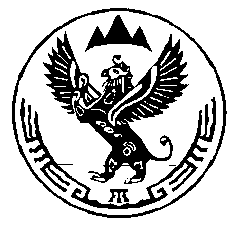 Россия ФедерациязыАлтай РеспубликанынКан-Оозы аймагындагыКозул  jурт jеезенин депутаттарынын Соведи649465 Алтай Республика, Кан-Оозы аймак, Козул jурт, Молодежный ороом 36Тел.факс 8(38847) 23 3 46Kozul2011@mail.ru